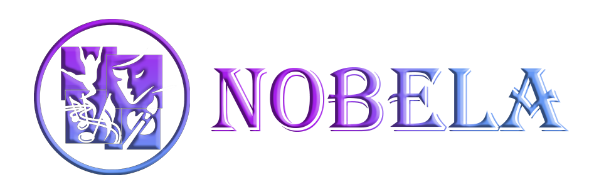 Oznam o zmene poplatkov Na základe pedagogickej rady zo dňa 22.01.2015 a riadneho zasadnutia OZ Nobela zo dňa 05.06.2015 zriaďovateľ školy SZUŠ Nobela s platnosťou od 1. septembra 2015 prijal uznesenie o poplatkoch žiakov: Výška poplatku:Prípravné štúdium:	1,- €/rokIndividuálna forma základného štúdia (hudobný odbor):	3,- €/mesiacSkupinová forma základného štúdia (literárno-dramatický odbor, tanečný odbor, výtvarný odbor) 	– 1 dieťa:	2,- €/mesiacsúrodenecká zľava 	– 2. a každé ďalšie dieťa:	1,- €/mesiacNávratkaNastavenie úhrady poplatkov pre SZUŠ NobelaSvojim podpisom potvrdzujem, že poplatky pre SZUŠ Nobela budem v školskom roku ........................................  uhrádzať:Frekvencia úhradmesačne	*štvrťročnepolročneročneTyp úhradv hotovosti*prevodom na bankový účetPri úhrade poplatkov v hotovosti Vám vyučujúci po inkasovaní hotovosti vystaví príjmový pokladničný doklad. V prípade prevodu úhrady na bankový účet Vám na Vašu e-mailovú adresu zašleme číslo účtu SZUŠ Nobela, variabilný symbol a výšku poplatku podľa Vami zvolenej frekvencie úhrad.Meno a priezvisko zákonného zástupcu: .....................................................................................e-mailová adresa**: .....................................................................................................................podpis zákonného zástupcuV prípade otázok môžete kontaktovať riaditeľku SZUŠ Nobela Mgr. Melániu Sopkovú - +421 907 495 990.